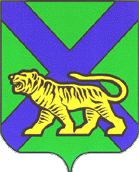 Уважаемые коллеги!Министерство труда и социальной политики Приморского края направляет для сведения и учета в работе постановление Правительства Российской Федерации от 25.03.2022 № 471 «О внесении изменений в Правила информирования гражданина о правах, возникающих в связи с событием, наступление которого предоставляет ему возможность получения мер социальной защиты (поддержки), социальных услуг, предоставляемых в рамках социального обслуживания и государственной социальной помощи, иных социальных гарантий и выплат, а также об условиях их назначения и предоставления и приостановлении действия отдельных положений указанных Правил» (далее – Постановление).Необходимо отметить, что Постановление изменяет, в том числе:начало проактивного информирования граждан с использованием текстовых сообщений в информационно-телекоммуникационной сети «Интернет», поступающих посредством Единого портала государственных и муниципальных услуг (функций), приостановлено до 01.01.2023;исключено право гражданина самостоятельно выбирать предпочтительный способ проактивного информирования;секретный код, а также телефонные номера, с которых предполагается осуществлять звонки для получения персонифицированной информации о возникновении у гражданина прав на получение мер поддержки в связи с наступлением жизненного события, а также информации об условиях назначения и предоставления мер поддержки, до 01.06.2023 устанавливаются гражданином при личном посещении Пенсионного фонда Российской Федерации (его территориальных органов).Приложение: на 3 л. в 1 экз.С уважением, министр	С.В. КрасицкаяЖигулина Надежда Николаевна(423) 202-26-50zhigulina_nn@primorsky.ru